 СТЕПНОВСКОЕ МУНИЦИПАЛЬНОЕ ОБРАЗОВАНИЕ СОВЕТСКОГО МУНИЦИПАЛЬНОГО РАЙОНА  САРАТОВСКОЙ ОБЛАСТИ 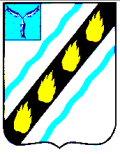 СОВЕТ ДЕПУТАТОВ (третьего созыва) РЕШЕНИЕ  от 27.05.2014  № 37 Об  утверждении  Положения  о  создании,  развитии  и сохранении  зеленых  насаждений  на  территории Степновского  муниципального  образования  Советского муниципального района  соответствии с Федеральным законом от 06.10.2003 № 131-ФЗ «Об общих принципах  организации  местного  самоуправления  в  Российской  Федерации», руководствуясь  Уставом  Степновского  муниципального  образования  Советского муниципального  района  Саратовской  области,  Совет  депутатов  Степновского муниципального образования РЕШИЛ:   Утвердить Положение о  создании,  развитии  и  сохранении  зеленых насаждений на территории Степновского муниципального образования Советского муниципального района (прилагается).  Решения Совета депутатов Степновского муниципального образования от 30.06.2009 № 50 «Об утверждении Положения о создании, развитии и сохранении зеленых насаждений на территории Степновского муниципального образования»  и  от 26.02.2010 № 108 «О внесении изменений в Положение  о создании, развитии и сохранении  зеленых  насаждений  на  территории  Степновского  муниципального образования,  утвержденное  решением  Совета  депутатов  Степновского  муниципального  образования  Советского  муниципального  района    Саратовской области от 30.06.2009 № 50» считать утратившими силу.   Настоящее решение вступает в  силу по истечении 10 дней со дня его официального опубликования (обнародования) в установленном порядке. Глава Степновского  муниципального образования          С.В. Табаков  Приложение  к  решению  Совета  депутатов  Степновского муниципального  образования  Советского  муниципального района Саратовской области от 27.05.2014 № 37 Положение  создании, развитии и сохранении зеленых насаждений на территории Степновского муниципального образования  Советского муниципального района  Общие требования к содержанию зеленых насаждений 1.1. Положение о создании, развитии и сохранении зеленых насаждений на территории  Степновского  муниципального  образования  Советского муниципального района разработано в соответствии с Конституцией Российской Федерации,  Гражданским  кодексом  Российской  Федерации,  Градостроительным кодексом Российской Федерации, Федеральным законом от 10.01.2002 № 7-ФЗ «Об охране окружающей среды», Федеральным законом от 06.10.2003 № 131-ФЗ «Об общих  принципах  организации  местного  самоуправления  в  Российской Федерации», постановлением Госстроя СССР от 16.05.1989 № 78 «Планировка и застройка  городских  и  сельских  поселений»,  Уставом  Степновского муниципального образования Советского муниципального района. 1.2.  Настоящее  Положение  разработано  в  целях  регулирования  органами местного  самоуправления  взаимоотношений,  возникающих  при  обращении  с зелеными насаждениями на территории Степновского муниципального образования Советского муниципального района. 1.3.  Положение  распространяется  на  все  озелененные  территории муниципального  образования  за  исключением  насаждений,  находящихся  на земельных участках, принадлежащих гражданам и юридическим лицам на праве частной  собственности  и  не  имеющих  ограничений  по  использованию  зеленых насаждений. 1.4.  Территории,  покрытые  древесно-кустарниковой  и  травянистой растительностью,  находящиеся  в  границах  Степновского  муниципального образования Советского муниципального района, образуют единый зеленый фонд. Зеленые  насаждения  являются  объектами  благоустройства  и  выполняют экологические, санитарно-гигиенические, рекреационные и эстетические функции на территории муниципального образования. 1.5. Граждане имеют право свободно пребывать в садах, парках, скверах, посещать  мемориальные  комплексы  и  другие  территории  общего  пользования, занятые  зелеными  насаждениями,  для  удовлетворения  своих  культурно- оздоровительных и эстетических потребностей, совершать прогулки, заниматься спортом.  Использование  населением  муниципального  образования  озелененных территорий  ограниченного  пользования,  озелененных  территорий  специального назначения и особо охраняемых природных территорий может быть частично или полностью ограничено в соответствии с действующим законодательством.   Основные понятия и термины, используемые в Положении 2.1. Для целей настоящего Положения используются следующие основные понятия и термины: зеленые насаждения - древесная, древесно-кустарниковая, кустарниковая и травянистая растительность естественного и искусственного происхождения; озелененные  территории	 -  участки  земли,  на  которых  располагаются растительность  естественного  происхождения,  искусственно  созданные  садово- парковые  комплексы  и  объекты,  бульвары,  скверы,  газоны,  цветники, малозастроенная  территория  жилого,  общественно-делового,  коммунального, производственного  назначения,  в  пределах  которой  не  менее  70  процентов поверхности занято растительным покровом; охрана  зеленых  насаждений	 -  система  административно-правовых, организационно-хозяйственных,  экономических,  архитектурно-планировочных  и агрономических мероприятий, направленных на сохранение, восстановление или улучшение выполнения насаждениями определенных функций; охранные зоны инженерных коммуникаций объектов	 (далее - охранные зоны)  -  земельные  участки,  имеющие  особые  условия  использования, обеспечивающие  безопасное  функционирование  и  эксплуатацию  указанных объектов; повреждение  зеленых  насаждений	 -  механическое,  химическое  и  иное воздействие  на  надземную  часть  и  корневую  систему  зеленых  насаждений,  не влекущее прекращения роста; уничтожение зеленых насаждений	 - действия и бездействие, причинившие вред зеленым насаждениям, повлекшие прекращение их роста; вынужденный снос	 - снос деревьев (в том числе аварийных), кустарников, газонов  и  цветников,  оформленный  в  установленном  порядке.  Выполнение вынужденного сноса необходимо в целях обеспечения условий для размещения объектов недвижимости, инженерного обеспечения, благоустройства; незаконный снос	 - снос зеленых насаждений, входящих в состав зеленого фонда,  произведенный  с  нарушением  установленного  настоящим  Положением порядка; реконструкция  зеленых  насаждений	 -  полная  или  частичная  замена зеленых насаждений в случаях изменения требований к озеленению территории (изменение  назначения  территории,  восстановление  исторического  облика территории,  придание  архитектурно-художественного  облика  зеленым  массивам или иное); восстановительная  стоимость	 -  денежная  оценка  конкретных  зеленых насаждений,  устанавливаемая  для  учета  их  ценности  при  повреждении  или уничтожении.  Восстановительная  стоимость  складывается  из  суммарного показателя сметной стоимости их посадки, стоимости посадочного материала и нормативной  стоимости  ухода,  обеспечивающего  полное  восстановление  их декоративных и экологических качеств; компенсационное  озеленение	 -  воспроизводство  (посадка)  зеленых насаждений взамен уничтоженных или поврежденных; сорное растение - растение, не культивируемое в данном месте, но растущее на обрабатываемой территории вместе с культурным и отнимающее у последнего свет, влагу и питание;  крупногабаритное  дерево	 -  дерево,  параметры  которого  превышают диаметр ствола от 25 см и высоту 2,5 м; специализированные организации	 - юридические лица и индивидуальные предприниматели, осуществляющие уставную и профессиональную деятельность в области декоративного садоводства, закладки, обработки, содержания садов, парков  других зеленых насаждений. Категории озелененных территорий и особенности их финансирования 3.1.  Озелененные  территории  общего  пользования  -  территории, используемые  для  рекреации  всего  населения,  проживающего  на  территории Степновского  муниципального  образования  Советского  муниципального  района. Зеленые  насаждения,  расположенные  на  землях  общего  пользования,  в соответствии  с  гражданским  законодательством  являются  недвижимым имуществом  и  находятся  в  собственности  Степновского  муниципального образования  Советского  муниципального  района  и  финансируются  из  средств бюджета муниципального образования. 3.2.  Озелененные  территории  ограниченного  пользования  -  территории  в пределах  жилой,  гражданской,  промышленной  застройки,  территорий  и организаций  обслуживания  населения  и  здравоохранения,  науки,  образования, рассчитанные  на  пользование  определенными  группами  населения. Финансирование  данной  категории  происходит  за  счѐт  правообладателя озеленѐнной территории. 3.3.  Озелененные  территории  специального  назначения  -  санитарно- защитные,  водоохранные,  защитно-мелиоративные  зоны,  кладбища,  насаждения вдоль  автомобильных  и  железных  дорог,  питомники,  цветочно-оранжерейные хозяйства, особо охраняемые природные территории местного значения. Объекты могут  иметь  адресное  финансирование  или  финансироваться  как  объекты озеленения  ограниченного  пользования.  Содержание  территории  кладбищ финансируется из бюджета муниципального образования. 3.4. В случаях личной инициативы допускается финансирование объектов п. 3.1, 3.2, 3.3) за счет средств юридических и физических лиц.  Создание, содержание и сохранение зеленых насаждений 4.1.  Создание  и  развитие  озелененных  территорий  общего  пользования осуществляется  в  соответствии  с  Генеральным  планом  муниципального образования, градостроительной и проектной документацией. 4.2.  Местоположение  и  границы  озелененных  территорий  определяются Генеральным планом муниципального образования, Правилами землепользования и застройки, документацией по планировке территории. 4.3.  Создание  зеленых  насаждений  осуществляется  с  соблюдением требований законодательства, строительных норм и правил, санитарных правил, а также настоящего Положения. 4.4. Работы по созданию и содержанию зеленых насаждений, в том числе по посадке, уходу за деревьями, кустарниками, цветниками и газонами, подкормке, поливу,  рыхлению,  прополке,  обрезке,  защите  растений,  утеплению  корневой системы, связыванию и развязыванию кустов, укрытию теплолюбивых растений, скашиванию газонов, обработке ядохимикатами и гербицидами, вырубке сухих и  аварийных деревьев и т.д. рекомендуется проводить в соответствии с Правилами	 создания,  охраны  и  содержания  зеленых  насаждений  в  городах  Российской Федерации,  утвержденными  приказом  Госстроя  Российской  Федерации  от 15.12.1999 № 153. 4.5. Посадочный материал должен соответствовать требованиям стандартов. Для посадки деревьев используются крупномерные саженцы в возрасте 2-5 лет. 4.6.  Послепосадочный  уход  за  посадками  в  течение  года  обеспечивается производителем работ по посадке зеленых насаждений. 4.7. При проектировании строительства, реконструкции или капитального ремонта  объектов  необходимо  предусматривать  озеленение  откосов,  подпорных стенок,  глухих  торцов  и  стен  зданий  крытых  автостоянок,  выступающих  над поверхностью  земли  сооружений  инженерных  коммуникаций,  упрощенных  и глухих  ограждений  территорий  с  использованием  вьющихся,  ползучих  и стелющихся растений. 4.8. При отсутствии естественного озеленения территорий, прилегающих к предприятиям  и  организациям,  осуществляющим  хозяйственную  и  иную деятельность,  необходимо  предусматривать  дополнительное  озеленение  в  виде вазонов и цветочниц. 4.9. Разрешается посадка цветов в порядке личной инициативы граждан на балконах, а также у входов в жилые дома и на внутриквартальных территориях. 4.10.  Допускается  посадка  деревьев  и  кустарников  гражданами  на территориях  общего  и  ограниченного  пользования  по  согласованию  с администрацией Советского муниципального района (уполномоченным органом). 4.11. Каждый правообладатель земельных участков, занимаемых зелеными насаждениями,  обязан  содержать  и  охранять  их  за  счет  собственных  средств самостоятельно  или  путем  заключения  соответствующих  договоров  со специализированными организациями. 4.12.  Субъектами,  ответственными  за  содержание  и  сохранение  зеленых насаждений, являются:   на  озелененных  территориях,  находящихся  в  государственной  или муниципальной собственности, переданных во владение и/или пользование третьим лицам, - владельцы и/или пользователи этих земельных участков;   на  озелененных  территориях,  находящихся  в  государственной  или муниципальной  собственности,  не  переданных  во  владение  и/или  пользование третьим  лицам,  -  органы  государственной  власти  и  органы  местного самоуправления муниципального образования соответственно;  на озелененных территориях, находящихся в иных формах собственности, - собственники или иные законные пользователи (физические и юридические лица). 4.13. Субъекты, ответственные за сохранение зеленых насаждений, обязаны:  обеспечить квалифицированный уровень выполнения работ по озеленению, пересадке,  обрезке,  а  также  текущему  уходу  за  зелеными  насаждениями, связанному с проведением агротехнических мероприятий;   обеспечить  полив  зеленых  насаждений  собственными  силами  или  по договору с подрядной специализированной организацией;   регулярно  уничтожать  все  сорные  растения  (в  том  числе  растения, содержащие  наркотические  вещества  и  аллергены)  на  своих  территориях  и  не допускать их произрастания в дальнейшем;   снос,  обрезку,  пересадку  зеленых  насаждений  оформлять  в  порядке, установленном настоящим Положением.  4.14. Омолаживающая обрезка проводится постепенно, в течение 2-3 лет у растений, обладающих высокой побегообразующей способностью. Санитарная обрезка проводится ежегодно, в течение всего вегетационного периода. Формовочная обрезка проводится в безлистном состоянии. 4.15. Стрижка газонов производится на высоту до 5-7 см, периодически, при достижении травяным покровом высоты 10-15 см. Скошенная трава должна быть убрана в течение трех суток с момента начала покоса. При последнем скашивании газона  (в  зиму)  высота  травостоя  оставляется  не  ниже  5-6  см  во  избежание вымерзания газонных трав. 4.16.  Если  иное  не  установлено  действующим  законодательством,  то  на территориях,  занятых  зелеными  насаждениями  общего  и  ограниченного пользования, запрещается предоставление земельных участков для строительства зданий  и  сооружений,  кроме  случаев  размещения  объектов  капитального строительства  в  соответствии  с  основными  и  условно  разрешенными  видами использования земельных участков, установленных Правилами землепользования и застройки. 4.17. Изменение вида использования земельных участков, занятых зелеными насаждениями общего пользования, осуществляется на основании утвержденных в установленном порядке градостроительных регламентов. 4.18.  При  строительстве  объектов  обеспечивается  сохранение  зеленых насаждений, находящихся на территории застройки и прилегающих территориях и на которые не получено разрешение на снос или пересадку. 4.19.  Организации,  осуществляющие  строительные  работы,  связанные  с нарушением почвенного слоя, обязаны снять и сохранить плодородный слой почвы для использования его в озеленении, а также восстановить почвенный покров на прилегающих  земельных  участках  и  зеленые  насаждения,  нарушенные  при производстве  строительных  работ,  немедленно  после  окончания  строительства. Места  складирования  снятого  плодородного  слоя  должны  предусматриваться проектом. 4.20.  На  озелененных  территориях  Степновского  муниципального образования Советского муниципального района не допускаются:  произвольная посадка деревьев, кустарников, устройство огородов;  касание  ветвями  деревьев  воздушных  сетей  коммуникаций,  закрытие ветвями деревьев указателей улиц и номерных знаков домов, дорожных знаков;  сбрасывание снега с крыш на участки, занятые насаждениями, без принятия мер, обеспечивающих сохранность деревьев и кустарников;   размещение  на  деревьях  рекламных  щитов,  электрических  гирлянд  с лампами  накаливания,  колючей  проволоки  и  других  предметов,  которые  могут повредить деревья;  добывание из деревьев сока, смолы;  размещение  временных  сооружений:  летних  кафе,  передвижных аттракционов, зверинцев, объектов мелкорозничной торговли. 4.21. Побелка стволов деревьев в парках, скверах, на бульварах и улицах запрещается. Побелка может производиться (только известью или специальными составами  для  побелки)  на  отдельных  участках  и  объектах,  где  предъявляются повышенные  санитарные  и  другие  специальные  требования  (общественные туалеты,  места  для  сбора  мусора  и  бытовых  отходов,  производства  с  особой спецификой работ и т.п.).  4.22.  Своевременную  обрезку  ветвей  в  охранной  зоне  воздушных  сетей коммуникаций, а также закрывающих указатели улиц и номерные знаки домов, дорожные знаки обеспечивают владельцы указанных объектов недвижимости.  4.23.  Учет  зеленых  насаждений  проводится  в  целях  эффективного управления  зелеными  насаждениями,  в  том  числе  установления  соответствия количества  зеленых  насаждений  действующим  строительным  и  санитарным нормам. 4.24.  Зеленые  насаждения,  расположенные  на  территории  Степновского муниципального  образования  Советского  муниципального  района,  подлежат инвентаризации как имущество муниципального образования. 4.25.  Инвентаризация  зеленых  насаждений  проводится  для  получения достоверных  данных  по  количеству  зеленых  насаждений  в  муниципальном образовании,  их  состоянию,  для  установления  видового  состава  деревьев  и кустарников с определением количества, категории и типа зеленых насаждений, возраста  растений,  диаметра  (для  деревьев),  площадей  газонов  и  цветников, своевременной регистрации происшедших изменений, определения ответственных лиц. 4.26.  Инвентаризацию  зеленых  насаждений  проводит  администрация Советского муниципального района (уполномоченным органом) в соответствии с действующим законодательством.  Снос, обрезка, пересадка зеленых насаждений 5.1.  Снос,  обрезка  или  пересадка  зеленых  насаждений  допускается  на основании  разрешения  администрации  Советского  муниципального  района (уполномоченного органа) в случаях;   обеспечения  условий  для  размещения  тех  или  иных  объектов строительства,  предусмотренных  утвержденной  и  согласованной градостроительной документацией;   обслуживания  объектов  инженерного  благоустройства,  надземных коммуникаций;  ликвидации аварийных и чрезвычайных ситуаций; восстановления (по заключениям Роспотребнадзора) уровня освещенности, соответствующего нормативам, для жилых и нежилых помещений;   необходимости  улучшения  качественного  и  видового  состава  зеленых насаждений. 5.2.  Снос,  обрезка,  пересадка  всех  видов  зеленых  насаждений,  которые появились в результате хозяйственной деятельности или естественным образом на земельном участке (садово-огородные и дачные участки, индивидуальная жилая застройка)  после  передачи  его  в  собственность  гражданину  или  юридическому лицу, осуществляются им по своему усмотрению без оформления разрешения. В целях недопущения создания угрозы жизни и здоровью людей, функционированию зданий, сооружений и инженерных коммуникаций граждане и юридические лица независимо от необходимости получения разрешения на снос зеленых насаждений обязаны  привлекать  для  сноса  крупномерных  деревьев  специализированные организации,  имеющие  соответствующее  техническое  оснащение  и квалифицированный персонал.  5.3.  Снос  и  обрезка,  пересадка  деревьев,  имеющих  мемориальную, историческую  или  уникальную  эстетическую  ценность,  видов  древесной  и кустарниковой  растительности,  занесенных  в  Красную  книгу,  а  также расположенных на особо охраняемых природных территориях местного значения, производятся  в  порядке,  установленном  действующим  законодательством  в соответствии со статусом. 5.4.  В  чрезвычайных  и  аварийных  ситуациях,  когда  падение крупногабаритных деревьев угрожает жизни и здоровью людей, состоянию зданий   сооружений,  движению  транспорта,  функционированию  коммуникаций,  снос указанных  насаждений  производится  без  предварительного  оформления разрешения  с  письменным  уведомлением  уполномоченного  органа  до  момента сноса. Лицо, осуществившее снос, обязано оформить соответствующее разрешение не позднее 3 дней со дня сноса зеленых насаждений. 5.5.  Разрешения  на  снос,  обрезку  или  пересадку  деревьев,  вызывающих нарушение  инсоляции  помещений  или  произрастающих  на  недопустимом расстоянии от зданий и сооружений (в соответствии с требованиями действующих санитарных  норм  и  правил),  выдаются  по  заявлениям  граждан  бесплатно  на основании заключений Роспотребнадзора. 5.6. В случаях вынужденного сноса зеленых насаждений (кроме указанных случаев  в  п. 5.4	, 	5.5)  компенсационное  озеленение  является  обязательным  и производится в ближайший сезон, подходящий для высадки зеленых насаждений. Видовой состав и возраст высаживаемых деревьев и кустарников согласовываются с администрацией  Советского муниципального района (уполномоченным органом). 5.7. При получении разрешения на снос зеленых насаждений заявитель по согласованию  с  администрацией  Советского  муниципального  района (уполномоченным  органом)  обязан  за  счет  собственных  средств  осуществить мероприятия  по  компенсационному  озеленению  и  (или)  оплатить восстановительную стоимость. 5.8. При получении разрешения на пересадку зеленых насаждений заявитель обязан  за  счет  собственных  средств  осуществить  мероприятия  по  пересадке зеленых насаждений и обеспечить надлежащий уход до их полной приживаемости. 5.9. При получении разрешения на обрезку зеленых насаждений заявитель обязан за счет собственных средств осуществить мероприятия по обрезке зеленых насаждений  в  точном  соответствии  с  параметрами  обрезки,  указанными  в разрешении. Обрезка зеленых насаждений в период активного сокодвижения и при температуре выше 20 градусов не допускается. 5.10. Вывоз порубочных остатков осуществляется производителем работ по сносу зеленых насаждений в трехдневный срок с момента начала работ.  Порядок расчета восстановительной стоимости при вынужденном и незаконном сносе или повреждении зеленых насаждений 6.1.  Убытки,  причиненные  повреждением  или  уничтожением  зеленых насаждений,  входящих  в  систему  озеленения  территории  Степновского муниципального образования Советского муниципального района, за исключением зеленых  насаждений,  находящихся  на  земельных  участках,  принадлежащих гражданам  и  юридическим  лицам  на  праве  частной  собственности,  подлежат возмещению в полном объеме исходя из фактических затрат.  6.2.  При  отсутствии  добровольного  возмещения  убытков  лицами, причинившими  вред  древесно-кустарниковой  и  травянистой  растительности посредством повреждения или уничтожения (сноса) зеленых насаждений, входящих   систему  озеленения  территории  муниципального  образования,  убытки взыскиваются в судебном порядке. 6.3.  Восстановительная  стоимость,  подлежащая  возмещению, рассчитывается исходя из фактических затрат, необходимых для воспроизведения древесно-кустарниковой  и  травянистой  растительности,  равноценной  по  своим параметрам уничтоженной (поврежденной). 6.4.  Средства,  полученные  в  счет  возмещения  убытков  за  повреждение, вынужденный  или  незаконный  снос  зеленых  насаждений,  входящих  в  систему озеленения  территории  Степновского  муниципального  образования  Советского муниципального  района,  зачисляются  в  доход  бюджета  муниципального образования.  Контроль и мониторинг состояния, использования и сохранности зеленых насаждений 7.1.  Контроль  и  мониторинг  состояния,  использования  и  сохранности зеленых насаждений осуществляется администрацией Советского муниципального района (уполномоченным органом). 7.2.  При  сдаче  объектов  капитального  строительства  в  эксплуатацию технический  контроль  выполнения  работ  по  озеленению  и  их  соответствия проектным решениям осуществляется администрацией Советского муниципального района (уполномоченным органом). Объект принимается в эксплуатацию лишь при выполнении  требований  по  озеленению,  предусмотренных  в  проектах строительства (реконструкции).  Ответственность за нарушение норм Положения 8.1.  Лица,  виновные  в  нарушении  норм,  установленных  настоящим Положением,  несут  ответственность,  установленную  действующим законодательством. 8.2. Привлечение виновных лиц к ответственности не освобождает их от обязанности  возместить  причиненный  ущерб  в  порядке,  предусмотренном  п. 6	 настоящего Положения. Верно: Секретарь Совета депутатов   С.В. Чубарых 